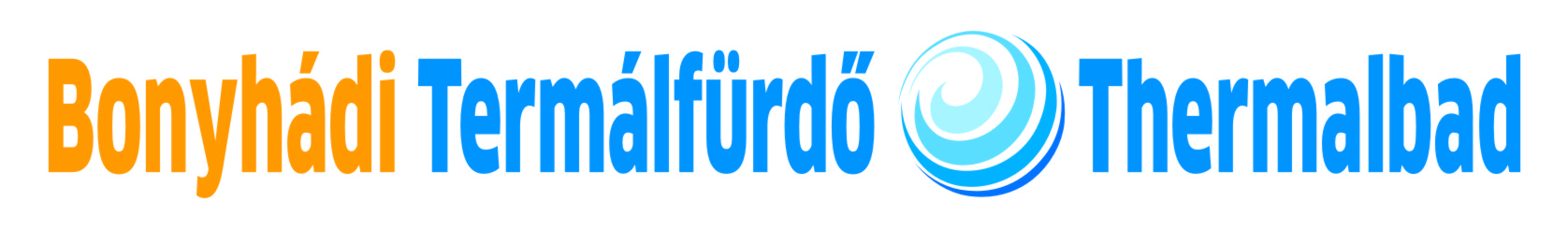 ÁrlistaA Bonyhádi Termálfürdő belépőjegy árai:A megváltott belépőjegyek napi egyszeri belépésre jogosítanak!Délutános jegy naponta 15:00 órátólÚszójegy:	naponta 18:00 órátólkedden és pénteken reggel 06:00 – 08:00 óra közöttNyugdíjas jegy:	nyugdíjas igazolvánnyal rendelkezőknekDiákjegy:		érvényes diákigazolvánnyal rendelkezőknekA reggeli és esti úszások alkalmával az uszoda bérleteket elfogadjuk!Egész napos felnőtt belépő1.490 FtEgész napos nyugdíjas, diák belépő1.200 FtDélutános felnőtt belépő1.200 FtDélutános nyugdíjas, diák belépő900 Ft3 éves korigIngyenes3 - 6 éves korig400 Ft6 napos felnőtt bérlet7.500 Ft6 napos nyugdíjas, diák bérlet6.000 FtSportolói jegy csapatok részére (strandfoci, strandröplabda)1.000 Ft/fő/napKedvezményes belépők:Kedvezményes belépők:Csoportos belépő 15 fő felett felnőttek részére1.000 Ft/fő/napCsoportos belépő 15 főtől nyugdíjasok és diákok részére700 Ft/fő/napÚszójegy (naponta 18:00 órától, valamint keddi és pénteki napokon 06:00 – 08:00)        600 Ft